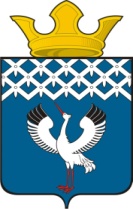 Российская ФедерацияСвердловская областьДумамуниципального образованияБайкаловского сельского поселения2-е заседание 3-го созываПРОЕКТРЕШЕНИЕ                             28.01.2016г.                                        с.Байкалово                                                   № О внесении изменений в решения Думы  Байкаловского сельского поселения от 02.08.2013г. №81«О земельном налоге на территории муниципального образования Байкаловского сельского поселения» Руководствуясь частью 2 Налогового кодекса Российской Федерации, Федеральным Законом № 131-ФЗ от 06.10.2003 г. «Об общих принципах организации местного самоуправления в Российской Федерации», Уставом Байкаловского сельского поселения,  Дума муниципального образования Байкаловского сельского поселенияРЕШИЛА:1. 1.Внести в решение Думы муниципального образования Байкаловского сельского поселения от 02.08.2013г. №81 «О земельном налоге на территории муниципального образования Байкаловского сельского поселения» следующие изменения:1.1. подпункт 2) пункта 3.2.изложить в следующей редакции:«2) налогоплательщиками - физическими лицами в срок не позднее 1 декабря года, следующего за истекшим налоговым периодом»;2. Настоящее решение вступает в силу с 1 января 2016 года.3. Настоящее решение опубликовать (обнародовать) в «Муниципальном вестнике» - приложении к газете «Районные будни» и на официальном сайте Байкаловского сельского поселения: www.bsposelenie.ru.Председатель Думы муниципального образованияБайкаловского сельского поселения                              _____________С.В. Кузеванова 28  января  2016 г.И.о.главы муниципального образованияБайкаловского сельского поселения                                _______________ Д.В. Лыжин28  января  2016 г.